Утверждаю 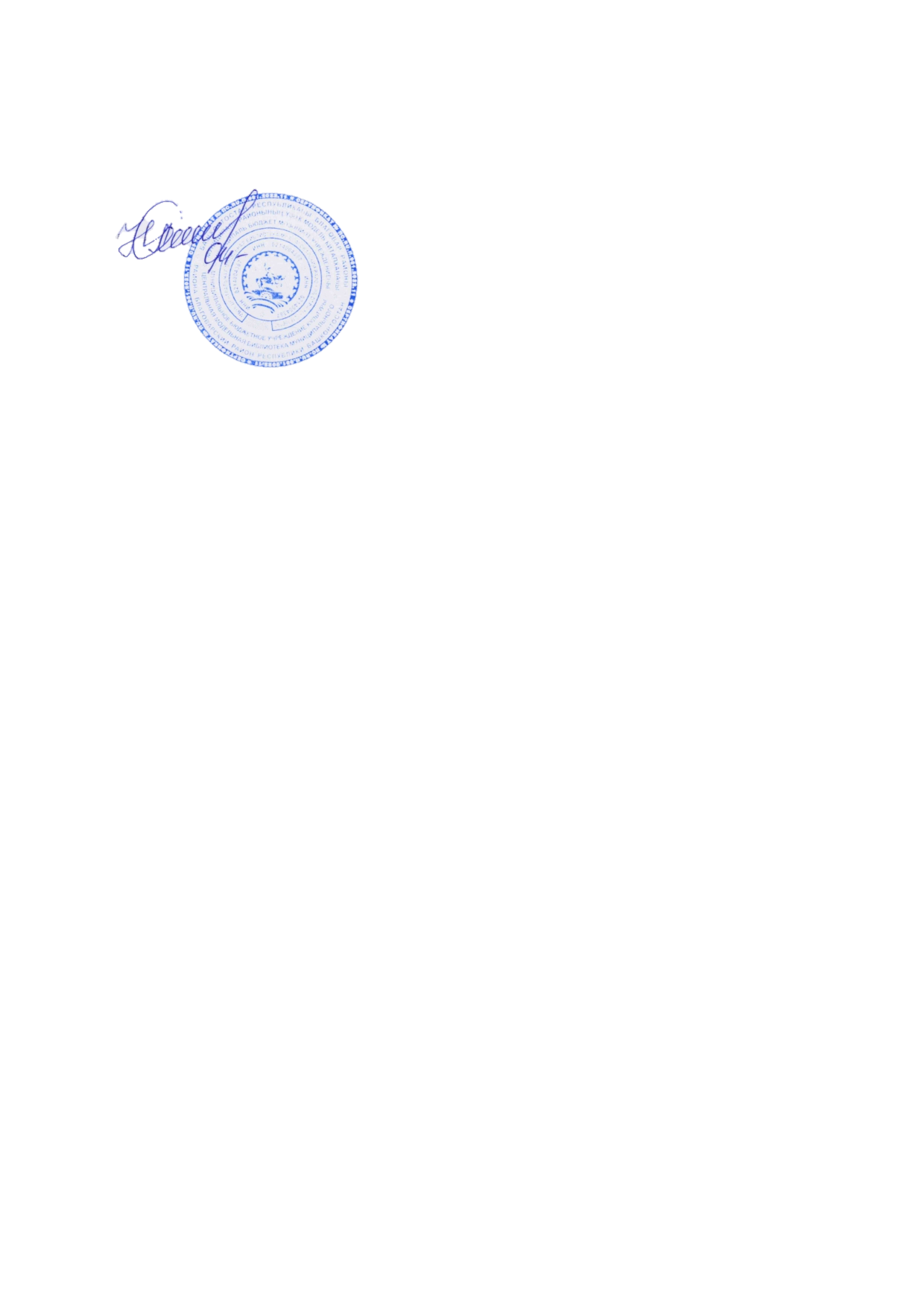 Директор МБУК Центральная модельная библиотекаМР Благоварский район_________ _____________Насретдинова С.А.Положение  творческого конкурса для людей с ограниченными возможностями здоровья «Моя семья – мое богатство», посвященный Году семьи в    РоссииОбщие положения 	 Настоящее положение творческого конкурса для людей с ограниченными возможностями здоровья «Моя семья – мое богатство», посвященного Году семьи в России определяет цели и задачи, порядок организации и проведения Конкурса, устанавливает требования предоставляемым на Конкурс материалам, критерии их оценки; порядок определения и награждения победителей.Организатором Конкурса является МБУК Центральная модельная библиотека МР Благоварский район Республики Башкортостан.Цель и задачи конкурса	 Повышение роли и значимости семьи, воспитывающей ребенка – инвалида или имеющего в составе людей с ограниченными возможностями здоровья; распространение положительного опыта семейных отношений; духовно – нравственное воспитание детей средствами художественного творчества.Задачи:- пропаганда семейных ценностей в обществе; - формирование духовно – нравственных качеств подрастающего поколения;- воспитание патриотизма и  гражданственности на основе знаний о своей семье;- приобщение детей к традициям, быту и укладу семьи;- формирование в общественном сознании важности развития, поддержки и сохранения семьи как важнейшего института воспитания;Участники КонкурсаПринять участие в Конкурсе могут: люди с ограниченными возможностями здоровьяКаждый участник может принять участие в нескольких номинациях конкурса.Порядок проведения КонкурсаПрием работ с 01марта 2024 года по 01 апреля 2024 года.Определение победителей с 02 по 04 апреля 2024 года. Выдача наградных материалов 10 апреля 2024 года.Порядок участияДля участия в конкурсе необходимо:	 Подготовить работу соответствующую выбранной номинации. Работы, не соответствующие номинациям и категориям, не будут допущены к участию.	 Оформить работу в соответствии с правилами оформления конкурсных работ, указанными в     Положении конкурса. Вместе с работой отправить заявку на участие конкурса (приложение1) и скан- копию или фото документа, подтверждающего инвалидность.Номинации КонкурсаФотоколлаж «Моя семья» - в этой номинации принимаются работы, объединенные одной тематикой (например, «Моя семья на отдыхе», или «Поездка моей семьи» и. т.д);«Семейные традиции» - в этой номинации принимаются презентация или видеоролик с описанием, рассказом о своей семейной традиции;«Гордость нашей семьи» - в этой номинации принимаются презентация или видеоролик о герое вашей семьи;«Моя семья» - в этой номинации принимается эссе – рассказ об истории своей семьиТребования к конкурсным материаламНоминация Фотоколлаж «Моя семья». На конкурс принимаются фотографии,  соответствующих тематике конкурса. Обязательно нужно дать работе название. Формат приложенных фотографий работ .jpg, .gif, .png., .pdf.Критерии оценки работ:- соответствие работы теме Конкурса;- степень самостоятельности выполнения;- работа производит художественное впечатление, эстетическое оформление работы;- композиционное решение;- оригинальность раскрытия темы конкурса.Номинации «Семейные традиции» и  «Гордость нашей семьи». На конкурс принимаются презентации в формате ppt (не более 20 слайдов) и видеоролики не более 5 минут, соответствующие тематике конкурса. Критерии оценки работ: соответствие работы теме Конкурса;- степень самостоятельности выполнения;- работа производит художественное впечатление, эстетическое оформление работы;- композиционное решение;- соответствие названия и содержания работы;- оригинальность раскрытия темы конкурса.Номинация «Моя семья». На конкурс принимаются текст в формате Word, не более 10 страниц, шрифт Times New Roman, размер 14, интервал 1,5.Критерии оценки работ:- соответствие работы теме Конкурса;- степень самостоятельности и творческого личностного подхода;- оригинальность раскрытия темы конкурса;- правильность и четкость оформления работы- логическая последовательность (эксперт оценивает логический переход от одной части рассказа к другой, умение начать и правильно закончить рассказ, не допуская излишних вставок и повторений, не пропуская существенных эпизодов);- грамматическая правильность речи (эксперт оценивает правильное построение предложений, связь предложений между собой, т.е. грамотное оформление высказывания, соблюдение норм русского языка);- самостоятельность (эксперт оценивает, насколько работа была выполнена самостоятельно).Работы будут оцениваться в следующих возрастных категориях:Участники 7-10 летУчастники 11-15 летУчастники 16 и старшеНаграждение.По итогам Конкурса жюри определяет победителей (I, II, III место). Участники получают дипломы  победителей (I, II, III место) Конкурсанты, не вошедшие в число Победителей, получают сертификат Участников.Работы принимаются по электронной почте tokbulatovai@mail.ru Телефон для справок: 89177542527Координатор конкурса: Токбулатова Ильмира ФинисовнаПриложение 1Заявка на участие в творческом конкурсе для людей с ограниченными возможностями здоровья «Моя семья – мое богатство», посвященном Году семьи в    РоссииФИО (полностью)_______________________________________Возраст участника_______________________________________Номинация конкурса______________________________________Электронный адрес________________________________________Телефон_____________________________________________________